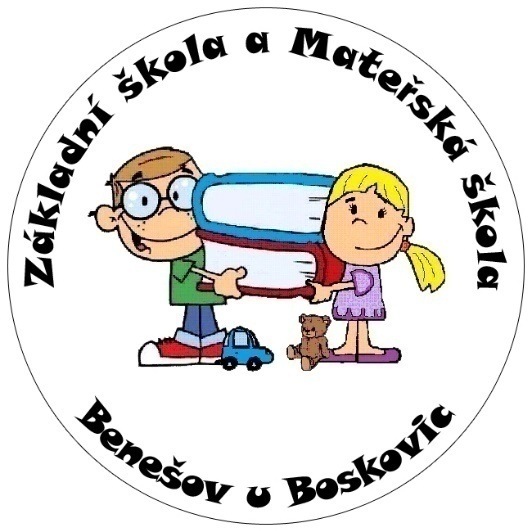 ŠKOLNÍ ŘÁD MŠZákladní škola a Mateřská škola Benešov, okres Blansko, příspěvková organizaceč. j. 17/2021V souladu s ustanoveními zákona č. 561/2004 Sb., o předškolním, základním, středním, vyšším odborném a jiném vzdělávání (školský zákon, ve znění pozdějších předpisů) a na základě Vyhlášky č. 14/2005 Sb., o předškolním vzdělávání,ve znění pozdějších předpisů, po projednání v pedagogické radě byl vydán tento Školní řád mateřské školy Benešov.Ředitel ZŠ a MŠ v souladu s § 30 odst. 1 zákona č. 561/2004 Sb., o předškolním, základním, středním, vyšším odborném a jiném vzdělávání (školský zákon), v platném znění, vydává školní řád, kterým se upřesňují vzájemné vztahy mezi dětmi, jejich zákonnými zástupci 
a zaměstnanci školy.Obsah:I.Podrobnosti k výkonu práv a povinností dětí, žáků, studentů a jejich zákonných zástupců ve škole nebo školském zařízení a podrobnosti o pravidlech vzájemných vztahů se zaměstnanci ve škole nebo školském zařízeníII. Provoz a vnitřní režim mateřské školyIII. Podmínky zajištění bezpečnosti a ochrany zdraví dětí a jejich ochrany před sociálně patologickými jevy a před projevy diskriminace, nepřátelství nebo násilí IV. Zacházení s majetkem mateřské školyV. Informace o průběhu vzdělávání dětíVI. PřílohyI. Podrobnosti k výkonu práv a povinností dětí, žáků, studentů a jejich zákonných zástupců ve škole nebo školském zařízení a podrobnosti o pravidlech vzájemných vztahů se zaměstnanci ve škole nebo školském zařízení,1. Základní cíle mateřské školy při zabezpečování předškolní výchovy a vzdělávání               
 a školní vzdělávací program1.1	Mateřská škola v rámci předškolní výchovy a vzdělávání (dále jen „vzdělávání“)podporuje rozvoj osobnosti dítěte předškolního věku,podílí se na jeho zdravém citovém, rozumovém a tělesném rozvoji,podílí se na osvojování základních pravidel chování dítětem,podporuje získávání základních životních hodnot a mezilidských vztahů dítěte,vytváří základní předpoklady pro pokračování ve vzdělávání,napomáhá vyrovnávat nerovnosti vývoje dětí před jejich vstupem do základního vzdělávání,poskytuje speciální pedagogickou péči dětem se speciálními vzdělávacími potřebami, vytváří podmínky pro rozvoj nadaných dětí.1.2	Školní vzdělávací program upřesňuje cíle, zaměření, formy a obsah vzdělávání podle konkrétních podmínek uplatněných v mateřské škole.1.3	Při plnění základních cílů vzdělávání a školního vzdělávacího programu mateřská škola postupuje v souladu se zásadami uvedenými v § 2 odst. 1 školského zákona 
a řídí se platnými právními předpisy, zejména pak ustanoveními školského zákona 
a ustanoveními vyhlášky č. 14/2005 Sb., o předškolním vzdělávání (dále jen „vyhláška 
o MŠ“), v platném znění.2. Základní práva a povinnosti dětí přijatých k předškolnímu vzdělávání2. 1	Každé přijaté dítě má právona kvalitní předškolní vzdělávání v rozsahu uvedeném v bodě 1. tohoto školního řádu, zaručující optimální rozvoj jeho schopností a rozvoj jeho osobnosti,na zajištění činností a služeb poskytovaných školskými poradenskými zařízeními v rozsahu stanoveném ve školském zákoně,na fyzicky i psychicky bezpečné prostředí při pobytu v mateřské škole. 2. 2	Při vzdělávání mají dále všechny děti práva, která jim zaručuje Listina lidských práv 
a  svobod a Úmluva o právech dítěte a práva stanovená školským zákonem.2. 3	Pokud je ve třídě mateřské školy vzděláváno individuálně integrované dítě, vytvoří vedoucí učitelka mateřské školy podmínky odpovídající individuálním vzdělávacím potřebám dítěte vedoucí k jeho všestrannému rozvoji.2. 4	Další práva dětí při vzdělávání vyplývají z ustanovení ostatních článků tohoto školního řádu.2.5.      Dítě má povinnost dodržovat stanovená pravidla soužití v MŠ, plnit pokyny zaměstnanců             školy, šetrně zacházet s hračkami a učebními pomůckami, neubližovat ostatním.3. Práva zákonných zástupců 3.1	Zákonní zástupci dítěte mají právo na informace o průběhu a výsledcích vzdělávání dětí, vyjadřovat se ke všem rozhodnutím mateřské školy týkajícím se podstatných záležitostí vzdělávání dětí, na poradenskou pomoc mateřské školy nebo školského poradenského zařízení v záležitostech týkajících se vzdělávání dětí.4. Povinnosti zákonných zástupců při předškolním vzdělávání dětí4. 1	Zákonní zástupci dětí a nezletilých žáků jsou povinni přihlásit své dítě k povinnému předškolnímu vzdělávání (od počátku školního roku, který následuje po dni, kdy dítě dosáhne pátého roku věku),zajistit, aby dítě řádně docházelo do mateřské školy, pří příchodu do mateřské školy bylo vhodně a čistě upraveno, na vyzvání ředitele mateřské školy se osobně zúčastnit projednání závažných otázek týkajících se vzdělávání dítěte, informovat mateřskou školu o změně zdravotní způsobilosti, zdravotních obtížích dítěte nebo jiných závažných skutečnostech, které by mohly mít vliv na průběh vzdělávání dítěte,dokládat důvody nepřítomnosti dítěte v souladu s podmínkami stanovenými školním řádem,oznamovat škole a školskému zařízení údaje podle § 28 odst. 2 školského zákona další údaje, které jsou podstatné pro průběh vzdělávání nebo bezpečnost dítěte 
a změny v těchto údajích (údaje pro vedení školní matriky),ve stanoveném termínu hradit úplatu za předškolní vzdělávání a stravné.5. Přijetí dítěte k předškolnímu vzdělávání5. 1	Zápis k předškolnímu vzdělávání pro následující školní rok se koná v období od 2. května do 16. května. Přednostně se přijímají děti, které před začátkem školního roku dosáhnou nejméně čtvrtého roku věku, pokud mají místo trvalého pobytu v Benešově. Obecní úřad Benešov dodá MŠ seznam dětí spádové oblasti, které mají být přijaty k povinnému předškolnímu vzdělávání.5. 2      Pro přijetí dítěte k předškolnímu vzdělávání předkládá zákonný zástupce dítěte:žádost zákonného zástupce o přijetí dítěte k předškolnímu vzdělávání.potvrzení o tom, že se dítě podrobilo stanoveným pravidelným očkováním, má doklad, že je proti nákaze imunní nebo se nemůže očkování podrobit pro trvalou kontraindikaci.5. 3	Při přijetí dítěte k předškolnímu vzdělávání může ředitel školy sjednat se zákonným zástupcem zkušební pobyt dítěte v mateřské škole v délce nejvýše 3 měsíce.6. Rozhodnutí ředitele ZŠ a MŠ o přijetí dítěte k předškolnímu vzděláváníNa základě žádosti zákonného zástupce vydává ředitel ZŠ a MŠ ve správním řízení rozhodnutí
o přijetí dítěte k předškolnímu vzdělávání v souladu se zákonem č. 500/2004 Sb., správní řád, v platném znění, a zákonem 561/2004 Sb., o předškolním, základním, středním, vyšším odborném a jiném vzdělávání (školský zákon), v platném znění.7. Ukončení předškolního vzdělávání 7. 1 Ředitel ZŠ a MŠ může po předchozím upozornění, písemně oznámeném zákonnému 
       zástupci dítěte, rozhodnout o ukončení předškolního vzdělávání, jestliže:se dítě bez omluvy zákonného zástupce nepřetržitě neúčastní předškolního vzdělávání po dobu delší než dva týdny,zákonný zástupce závažným způsobem opakovaně narušuje provoz mateřské školy,ukončení doporučí v průběhu zkušebního pobytu dítěte lékař nebo školské poradenské zařízení,zákonný zástupce opakovaně neuhradí úplatu za vzdělávání v mateřské škole nebo úplatu za školní stravování (§ 123) ve stanoveném termínu a nedohodne s ředitelem jiný termín úhrady.7. 2 Rozhodnout o ukončení předškolního vzdělávání nelze v případě dítěte, pro které je 
       předškolní vzdělávání povinné.8. Přístup ke vzdělávání a školským službám cizinců8. 1	Přístup ke vzdělávání a školským službám za stejných podmínek jako občané České republiky mají také občané jiného členského státu Evropské unie a jejich rodinní příslušníci.8. 2	Cizinci ze třetích států (nejsou občany EU) mají přístup k předškolnímu vzdělávání 
a školským službám za stejných podmínek jako občané České republiky (občané EU), pokud mají právo pobytu na území ČR na dobu delší než 90 dnů, pokud jsou azylanty, osobami požívajícími doplňkové ochrany, žadatelé o udělení mezinárodní ochrany nebo osoby požívající dočasné ochrany. Povinné předškolní vzdělávání se vztahuje na občany jiného členského státu Evropské unie, kteří na území České republiky pobývají déle než 90 dnů, dále na jiné cizince, kteří jsou oprávněni pobývat na území České republiky trvale nebo přechodně po dobu delší než 90 dnů, a na účastníky řízení o udělení mezinárodní ochrany.9. Docházka a způsob vzdělávání9. 1	Při přijetí dítěte do mateřské školy vedoucí učitelka mateřské školy písemně dohodne se zákonnými zástupci dítěte dny docházky dítěte do mateřské školy a délku jeho pobytu v těchto dnech v mateřské škole a zároveň písemně dohodne se zákonnými zástupci dítěte způsob a rozsah jeho stravování po dobu pobytu v mateřské škole, změny jsou prováděny písemnou formou.9. 2 	Povinné předškolní vzdělávání má formu pravidelné denní docházky v pracovních dnech. Povinné předškolní vzdělávání se stanovuje v rozsahu 4 hodin denně. Povinnost předškolního vzdělávání není dána ve dnech, které připadají na období školních prázdnin v souladu s organizací školního roku v základních a středních školách. Začátek povinného předškolního vzdělávání je v 7,30 hodin. 9. 3 	Zákonný zástupce dítěte je povinen oznámit a omluvit mateřské škole předem známou nepřítomnost dítěte ve vzdělávání předem nebo nejpozději první den do 8 hodin telefonicky, nebo osobně. Po návratu dítěte, které je předškolák, zákonný zástupce písemně omluví dítě v docházkovém listu s uvedením důvodů absence.9. 4 	Jiným způsobem plnění povinnosti předškolního vzdělávání se rozumí
a) individuální vzdělávání dítěte, které se uskutečňuje bez pravidelné denní docházky dítěte do mateřské školy,b) vzdělávání v zahraniční škole na území České republiky, ve které ministerstvo povolilo plnění povinné školní docházky dle § 38a školského zákona.Zákonný zástupce dítěte, které bude plnit povinnost předškolního vzdělávání způsobem podle písm. a) nebo b), je povinen oznámit tuto skutečnost řediteli spádové mateřské školy. Oznámení je povinen učinit nejpozději 3 měsíce před počátkem školního roku, kterým začíná povinnost předškolního vzdělávání dítěte.10. Individuální vzdělávání10.1 	Zákonný zástupce dítěte, pro které je předškolní vzdělávání povinné, může pro dítě 
v odůvodněných případech zvolit, že bude individuálně vzděláváno. Má-li být dítě individuálně vzděláváno převážnou část školního roku, je zákonný zástupce dítěte povinen toto oznámení učinit nejpozději 3 měsíce před počátkem školního roku. 
V průběhu školního roku lze plnit povinnost individuálního předškolního vzdělávání nejdříve ode dne, kdy bylo oznámení o individuálním vzdělávání dítěte doručeno řediteli ZŠ a MŠ, kam bylo dítě přijato k předškolnímu vzdělávání.Oznámení zákonného zástupce o individuálním vzdělávání dítěte musí obsahovat
a) jméno, popřípadě jména, a příjmení, rodné číslo a místo trvalého pobytu dítěte,
v případě cizince místo pobytu dítěte,b) uvedení období, ve kterém má být dítě individuálně vzděláváno,c) důvody pro individuální vzdělávání dítěte.10. 2	Mateřská škola ověří úroveň osvojování očekávaných výstupů v jednotlivých oblastech (biologická, psychologická, interpersonální, sociálně-kulturní, environmentální)            a případně doporučí zákonnému zástupci další postup při vzdělávání. Rodičům bude doporučen RVP PV, Desatero pro rodiče. Ověřování znalostí proběhne poslední týden v listopadu. Náhradní termín bude druhý týden v prosinci. Přesný termín bude zákonným zástupcům sdělen individuálně, nebo s nimi dohodnut.Zákonný zástupce dítěte, které je individuálně vzděláváno, je povinen zajistit účast dítěte u ověření. Ředitel ZŠ a MŠ, kam bylo dítě přijato k předškolnímu vzdělávání, ukončí individuální vzdělávání dítěte, pokud zákonný zástupce dítěte nezajistil účast dítěte u ověření, a to ani v náhradním termínu.Odvolání proti rozhodnutí ředitele ZŠ a MŠ o ukončení individuálního vzdělávání dítěte nemá odkladný účinek. Po ukončení individuálního vzdělávání dítěte nelze dítě opětovně individuálně vzdělávat. 11. Přebírání/ předávání dětí 11.1	Zákonní zástupci v době určené pro příchod dětí do mateřské školy předávají dítě učitelkám mateřské školy.11.2	Zákonní zástupci si přebírají dítě po skončení jeho vzdělávání od učitelek mateřské školy v době určené mateřskou školou, nebo v individuálně dohodnuté době.11.3	Zákonní zástupci dítěte mohou písemně zplnomocnit jinou osobu pro jeho přebírání 
a předávání při vzdělávání v mateřské škole. 11.4	Pokud si pověřená osoba nevyzvedne dítě do stanovené doby, učitelka setrvá s dítětem             v  mateřské škole a pokusí se pověřené osoby kontaktovat telefonicky,informuje telefonicky ředitelku školy a postupuje podle jejích pokynů,kontaktuje orgán péče o dítě a požádá o zajištění neodkladné péče o dítě ve smyslu zákona č. 359/1999 Sb., o sociálně právní ochraně dětí, v platném znění,případně se obrátí na Policii ČR.11. 5	Úhradu nákladů spojené se zajištěním péče o dítě v těchto mimořádných situacích škola vyžaduje od zákonných zástupců dítěte. II. Provoz a vnitřní režim mateřské školy1. Podmínky provozu a organizace vzdělávání v mateřské škole 1. 1	Mateřská škola je zřízena jako škola s celodenním provozem s určenou dobou pobytu od 6:15 do 16:15 hod.1. 2	V měsících červenci a srpnu může ředitel ZŠ a MŠ po dohodě se zřizovatelem stanovený provoz omezit, nebo přerušit. Rozsah plánovaného omezení nebo přerušení oznámí ředitel ZŠ a MŠ nejméně 2 měsíce předem, společně se zveřejněním výsledku projednání se zřizovatelem. Provoz mateřské školy lze ze závažných technických či organizačních důvodů a po projednání se zřizovatelem omezit nebo přerušit i v jiném období. Informaci o omezení nebo přerušení provozu v takovém případě zveřejní ředitel ZŠ a MŠ na přístupném místě ve škole neprodleně poté, co o omezení nebo přerušení provozu rozhodne.1. 3	Předškolní vzdělávání dětí probíhá v základním denním režimu:Začátek povinného předškolního vzdělávání je od 7:30 hod.1. 4	Úplata za předškolní vzdělávání je stanovena na 300,- Kč na měsíc při celodenním provozu a 140,- Kč při docházce na 4 hodiny.            Povinné předškolní vzdělávání je povinné a bezplatné. Platba je povinná, je nedílnou součástí rozpočtu MŠ. Opakované neuhrazení této platby je považováno za závažné porušení a je důvodem pro ukončení docházky dítěte do MŠ (zákon 561/2004 Sb., školský zákon, § 35, odst.1 d).  Platba je prováděna v kanceláři školy v úředních hodinách, nejpozději poslední den v daném měsíci.1. 5	Obědy je možné odhlásit nebo přihlásit do 8 hodin. Neodhlášený oběd (v případě náhlého onemocnění) si mohou rodiče vyzvednout a odnést ve vlastních nádobách v době vydávání obědů, pouze v první den nepřítomnosti. Odhlašování obědů provádí rodiče dítěte telefonicky nebo osobně v mateřské škole. Neodhlášené obědy propadají.            Stravné se hradí formou inkasa nebo hotově (pokud rodiče nemají účet). Kdo nebude mít zaplaceno stravné za příslušný měsíc, bude odhlášen ze stravování do té doby, než předloží doklad o zaplacení. Rodiče jsou povinni kontrolovat si své výpisy z účtu- odchozí platbu za stravování. Vyúčtování stravného se provádí 1 x ročně, na konci školního roku v červenci. Zbylé finanční prostředky se vrací zpět rodičům převodem na účet.1. 6	Za příznivého počasí tráví děti venku nejméně dvě hodiny. Důvodem vynechání pobytu                venku je nepříznivé počasí.1. 7	O pořádání mimořádných školních a mimoškolních akcí mateřská škola informuje v dostatečném předstihu zákonné zástupce dětí písemným upozorněním umístěným na veřejně přístupném místě ve škole a osobním projednáním. U akcí spojených s mimořádnými finančními výdaji pro zákonné zástupce, je účast dítěte možná jen s jejich souhlasem.1. 8	Předem známou nepřítomnost dítěte oznamují zákonní zástupci osobně učitelce mateřské školy. 1. 9	Nepřítomnost pro onemocnění, nebo úraz oznamují zákonní zástupci bez zbytečného odkladu, včetně předpokládané doby nepřítomnosti dítěte v mateřské škole osobně nebo telefonicky.1. 10	Zákonní zástupci dítěte informují mateřskou školu o každé změně zdravotní způsobilosti dítěte, o větších zdravotních potížích a dalších závažných skutečnostech, které by mohly mít vliv na průběh vzdělávání dítěte.III. Podmínky zajištění bezpečnosti a ochrany zdraví dětí a jejich ochrany před sociálně patologickými jevy a před projevy diskriminace, nepřátelství nebo násilí1. Péče o zdraví a bezpečnost dětí při vzdělávání 1. 1	Mateřská škola vykonává dohled nad dítětem od doby, kdy je učitelka převezme od zákonného zástupce nebo jím pověřené osoby, až do doby, kdy je učitelka předá zpět zákonnému zástupci nebo jím pověřené osobě.1. 2	K zajištění bezpečnosti dětí při pobytu mimo místo, kde se uskutečňuje vzdělávání, stanoví ředitel mateřské školy počet učitelů tak, aby na jednoho učitele připadlo nejvýšea) 20 dětí z běžných tříd, nebob) 12 dětí ve třídě, kde jsou zařazeny děti se s přiznanými podpůrnými opatřeními druhého až pátého stupně nebo děti mladší 3 let.1. 3	Výjimečně může ředitel mateřské školy zvýšit počty dětí uvedenéa) v odstavci 13. 2 písm. a), nejvýše však o 8 dětí, nebob) v odstavci 13. 2 písm. b), nejvýše však o 11 dětí.1. 4	Při zvýšení počtu dětí nebo při specifických činnostech, například sportovních činnostech, nebo při pobytu dětí v prostředí náročném na bezpečnost určí ředitel mateřské školy k zajištění bezpečnosti dětí dalšího pedagogického pracovníka, ve výjimečných případech jinou zletilou osobu, která je způsobilá k právním úkonům 
a která je v pracovněprávním vztahu k právnické osobě, která vykonává činnost mateřské školy.1. 5	V zájmu ochrany zdraví ostatních dětí může pedagogický pracovník, pokud má při přebírání dítěte od zákonného zástupce nebo jim pověřené osoby podezření, že dítě není zdravé, požádat zákonného zástupce o doložení zdravotní způsobilosti dítěte ke vzdělávání formou předložení potvrzení od ošetřujícího lékaře. Také při nástupu dítěte po jeho onemocnění si může vyžádat pedagogický pracovník od zákonného zástupce dítěte písemné potvrzení od ošetřujícího lékaře, že dítě je zdravé a může být v kolektivu ostatních dětí. 1. 6	Důležitým prvkem ochrany před rizikovým chováním je i výchovně vzdělávací působení na děti již předškolního věku zaměřené na zdravý způsob života.  V rámci školního vzdělávacího programu jsou proto děti nenásilnou formou a přiměřeně k jejím věku a schopnostem pochopit a porozumět dané problematice seznamovány s nebezpečím drogové závislosti, alkoholismu, kouření, virtuální závislosti (počítače, televize, video) patologického hráčství (gamblerství), vandalismu, kriminality a jiných forem rizikového chování.1. 7	Školní budova je volně přístupná zvenčí pouze od 6,50 – 7,30 hodin. V jinou dobu je škola uzamčena a rodiče musí zazvonit a ohlásit se jménem. Každý z pracovníků školy, který otevírá budovu cizím příchozím, je povinen zjistit důvod jejich návštěvy 
a zajistit, aby se nepohybovali nekontrolovaně po budově. Během provozu školy jsou zevnitř volně otevíratelné dveře hlavního vchodu i všech únikových východů.1. 8	V budovách a areálu školy platí zákaz kouření, požívání alkoholu a jiných návykových látek, používání nepovolených elektrických spotřebičů. IV.	Zacházení a majetkem mateřské školy1. 1	Po dobu vzdělávání při pobytu dítěte v mateřské škole zajišťují pedagogičtí pracovníci, aby děti zacházely šetrně s učebními pomůckami, hračkami a dalšími vzdělávacími potřebami a nepoškozovaly ostatní majetek mateřské školy.1. 2  	Zaměstnanci i rodiče odkládají osobních věci pouze na místa k tomu určená.V. Informace o průběhu vzdělávání dětí1. 1	Zákonným zástupcům dítěte jsou podány informace o cílech, zaměření, formách a obsahu vzdělávání konkretizovaných podle podmínek uplatněných v mateřské škole ve školním vzdělávacím programu, který je zveřejněn na veřejně přístupném místě mateřské školy.1. 2	Zákonní zástupci dítěte se mohou požádat o informace o průběhu a výsledcích vzdělávání dítěte, zejména individuálními pohovory s pedagogickými pracovníky a to v hovorových hodinách první středu v měsíci v 16,00 hodin.1. 3	Ředitel mateřské školy může vyzvat zákonné zástupce, aby se osobně dostavili k projednání závažných otázek týkajících se vzdělávání dítěte.VI. Závěrečná ustanovení1.1	Kontrolou provádění ustanovení tohoto řádu je statutárním orgánem školy pověřen zaměstnanec:  Renata Zouharová, vedoucí učitelka MŠ1.2	Zrušuje se předchozí znění tohoto školního řádu, jeho uložení se řídí spisovým řádem školy. 1.3. 	Školní řád nabývá účinnosti dnem 1. 9. 2021.Benešov 30. 8. 2021Mgr. Lubomír Šín                            		Renata ZouharováŘeditel ZŠ a MŠ Benešov			vedoucí učitelka MŠV. PřílohyPříloha č. 1Žádost o přijetí dítěte k předškolnímu vzdělávánív ZŠ a MŠ Benešov, okres BlanskoRegistrační číslo:Jméno a příjmení dítěte: ………………………………………………………………………...Datum narození dítěte…………………………………………………………………………...Trvalé bydliště…………………………………………………………………………………... Adresa pro doručování písemností, pokud není shodná s trvalým pobytem………………………………………………………………………………………………………………………..Zákonní zástupci dítěte:Jméno a příjmení matky…………………………………………………………………………Trvalé bydliště…………………………………………………………………………………...Telefon ……………………………….. ………………………………………………………..Jméno a příjmení otce…………………………………………………………………………..Trvalé bydliště…………………………………………………………………………………..Telefon ……………………………….. ………………………………………………………..Sourozenci – jméno a příjmení, rok narození:…..........................................................................................................................................................................................................................................................................................................V Benešově……………..dne…………….                 ……………………………………..                                                                                               podpis zákonného zástupcePříloha č. 2	Žádost o ukončení předškolního vzdělávání dítěteÚdaje žadateleMateřská škola BenešovMgr. Lubomír Šínředitel ZŠ a MŠ BenešovBenešov155Žádost o ukončení předškolního vzdělávání dítěteJméno a příjmení zákonného zástupce:Adresa:Telefon:E-mail: Žádám o ukončení předškolního vzdělávání mého dítěte jméno, Jméno, příjmení:Rodné číslo: ke dni Prohlašuji, že jednám ve shodě s druhým zákonným zástupcem dítěte.Místo, datumPodpis zákonného zástupcePříloha č. 3	Oznámení zákonného zástupce o individuálním vzdělávání dítěteZákladní škola a Mateřská škola BenešovBenešov 155Oznámení zákonného zástupce o individuálním vzdělávání dítěte V MŠJméno a příjmení zákonného zástupce:Adresa:Telefon:E-mail: Oznamuji vám podle § 34 b zákona č. 561/2004 Sb., školského zákona, že moje dítě bude plnit povinné předškolní vzdělávání formou individuálního vzdělávání.Jméno, příjmení dítěte:Rodné číslo:Místo trvalého pobytu:Období, ve kterém bude dítě individuálně vzděláváno:Důvody pro individuální vzdělávání:Prohlašuji, že jednám ve shodě s druhým zákonným zástupcem dítěte.Dále prohlašuji, že jsem byl mateřskou školou poučen o její povinnosti ověřit úroveň osvojování očekávaných výstupů v jednotlivých oblastech mým dítětem a zajistím účast na tomto ověřování ve školou stanovených termínechže beru na vědomí, že nezajištění účasti na tomto ověřování ve stanovených termínech je důvodem pro ukončení individuálního vzdělávání, bez možnosti jeho obnovení,že mi byly mateřskou školou doporučeny oblasti, v nichž má být dítě vzděláváno.Místo, datumPodpis zákonného zástupceMgr. Lubomír Šín                                                                     ředitel školyZákladní škola a Mateřská škola Benešov, okres Blansko, příspěvková organizacese sídlem 679 53 Benešov 155Základní škola a Mateřská škola Benešov, okres Blansko, příspěvková organizacese sídlem 679 53 Benešov 155ŠKOLNÍ ŘÁD MATEŘSKÉ ŠKOLY BenešovŠKOLNÍ ŘÁD MATEŘSKÉ ŠKOLY BenešovČ.j.:         17/2021Vypracoval: Renata Zouharová, vedoucí učitelka MŠ Schválil: Mgr. Lubomír Šín, ředitel školy Pedagogická rada projednala dne:31. 8. 2021Školská rada schválila dne:31. 8. 2021Řád nabývá platnosti dne:1. 9. 2021Řád nabývá účinnosti dne:1. 9. 2021 Směrnice zrušuje směrnici:Školní řád mateřské školy č.j. 31/2019Změny ve směrnici jsou prováděny formou číslovaných písemných dodatků, které tvoří součást tohoto předpisu.Změny ve směrnici jsou prováděny formou číslovaných písemných dodatků, které tvoří součást tohoto předpisu.6:15 – 10:009,00 – 9,30Příchod dětí do mateřské školy, předávání dětí pedagogickým pracovnicím do třídy, spontánní hry, skupinové a individuální činnosti, řízené činnostiPrůběžná svačina10:00 -12:00    Pobyt dětí venku12:05-12:30Oběd a osobní hygiena dětí12:30 -14:15Spánek a odpočinek dětí respektující rozdílné potřeby dětí,individuální práce s dětmi s nižší potřebou spánku14:15 -14:40Odpolední průběžná  svačina, osobní hygiena14:40 -16:15Spontánní aktivity dětí